О проведенииВсемирного дня охраны труда28 апреля 2017 года, как и в предыдущие годы, по инициативе Международной организации труда (МОТ) отмечается Всемирный день охраны труда – международная акция по развитию идей безопасного и достойного труда.Региональное отделение Профсоюза работников народного образования и науки РФ по РТ поддерживает инициативу ЦС Профсоюза работников народного образования и науки РФ  «О проведении Всемирного дня охраны труда»  (информационное письмо от 02 марта 2017 г. № 98 ) и на основании вышеизложенногоПРЕЗИДИУМ РОПРОН РФ по РТ ПОСТАНОВЛЯЕТ:Районным (городским), первичным профсоюзным  организациям Профсоюза присоединиться к проведению Всемирного дня охраны труда, который в 2017 году пройдет под девизом: «Оптимизация сбора и использования данных по охране труда»  в период с 01 по 30 апреля 2017 г.Председателям профсоюзных организаций в проведении мероприятий, посвященных Всемирному Дню охраны труда, руководствоваться информационным письмом ЦС Профсоюза работников народного образования и науки РФ   (прилагается) .Информацию о проведении мероприятий  (заметки, фотографии, отзывы и рекомендации) посвященных Всемирному дню охраны труда направить в РОПРОН РФ по РТ по электронной почте tuvaprof @ mail.ru . Срок до 01 мая 2017 г.Техническому инспектору труда РОПРОН РФ по РТ Баклагиной М.А. обобщить информацию и направить в отдел охраны труда и здоровья ЦС Профсоюза. Срок до 10 мая 2017 г.Контроль за исполнение данного Постановления возложить на технического инспектора труда РОПРОН РФ по РТ Баклагину М.А.Председатель РОПРОН РФ по РТ                                                               Н.О.Охемчик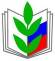 ПРОФСОЮЗ РАБОТНИКОВ НАРОДНОГО ОБРАЗОВАНИЯ И НАУКИ РОССИЙСКОЙ ФЕДЕРАЦИИ(ОБЩЕРОССИЙСКИЙ ПРОФСОЮЗ ОБРАЗОВАНИЯ)РЕГИОНАЛЬНОЕ ОТДЕЛЕНИЕ ПРОФСОЮЗА РАБОТНИКОВ НАРОДНОГО ОБРАЗОВАНИЯ И НАУКИ РОССИЙСКОЙ ФЕДЕРАЦИИ ПО РЕСПУБЛИКИ ТЫВА (РОПРОН РФ  по РТ)ПРЕЗИДИУМПОСТАНОВЛЕНИЕПРОФСОЮЗ РАБОТНИКОВ НАРОДНОГО ОБРАЗОВАНИЯ И НАУКИ РОССИЙСКОЙ ФЕДЕРАЦИИ(ОБЩЕРОССИЙСКИЙ ПРОФСОЮЗ ОБРАЗОВАНИЯ)РЕГИОНАЛЬНОЕ ОТДЕЛЕНИЕ ПРОФСОЮЗА РАБОТНИКОВ НАРОДНОГО ОБРАЗОВАНИЯ И НАУКИ РОССИЙСКОЙ ФЕДЕРАЦИИ ПО РЕСПУБЛИКИ ТЫВА (РОПРОН РФ  по РТ)ПРЕЗИДИУМПОСТАНОВЛЕНИЕПРОФСОЮЗ РАБОТНИКОВ НАРОДНОГО ОБРАЗОВАНИЯ И НАУКИ РОССИЙСКОЙ ФЕДЕРАЦИИ(ОБЩЕРОССИЙСКИЙ ПРОФСОЮЗ ОБРАЗОВАНИЯ)РЕГИОНАЛЬНОЕ ОТДЕЛЕНИЕ ПРОФСОЮЗА РАБОТНИКОВ НАРОДНОГО ОБРАЗОВАНИЯ И НАУКИ РОССИЙСКОЙ ФЕДЕРАЦИИ ПО РЕСПУБЛИКИ ТЫВА (РОПРОН РФ  по РТ)ПРЕЗИДИУМПОСТАНОВЛЕНИЕПРОФСОЮЗ РАБОТНИКОВ НАРОДНОГО ОБРАЗОВАНИЯ И НАУКИ РОССИЙСКОЙ ФЕДЕРАЦИИ(ОБЩЕРОССИЙСКИЙ ПРОФСОЮЗ ОБРАЗОВАНИЯ)РЕГИОНАЛЬНОЕ ОТДЕЛЕНИЕ ПРОФСОЮЗА РАБОТНИКОВ НАРОДНОГО ОБРАЗОВАНИЯ И НАУКИ РОССИЙСКОЙ ФЕДЕРАЦИИ ПО РЕСПУБЛИКИ ТЫВА (РОПРОН РФ  по РТ)ПРЕЗИДИУМПОСТАНОВЛЕНИЕПРОФСОЮЗ РАБОТНИКОВ НАРОДНОГО ОБРАЗОВАНИЯ И НАУКИ РОССИЙСКОЙ ФЕДЕРАЦИИ(ОБЩЕРОССИЙСКИЙ ПРОФСОЮЗ ОБРАЗОВАНИЯ)РЕГИОНАЛЬНОЕ ОТДЕЛЕНИЕ ПРОФСОЮЗА РАБОТНИКОВ НАРОДНОГО ОБРАЗОВАНИЯ И НАУКИ РОССИЙСКОЙ ФЕДЕРАЦИИ ПО РЕСПУБЛИКИ ТЫВА (РОПРОН РФ  по РТ)ПРЕЗИДИУМПОСТАНОВЛЕНИЕ
«15»  марта   2017 г.
г. Кызыл
г. Кызыл
г. Кызыл
№ 24